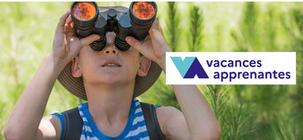 DOSSIER DE CANDIDATURE PRESCRIPTEUR OU PRESCRIPTEUR/ORGANISATEURPartie présentationPartie « séjour » - 1 formulaire par séjourLes associations et collectivités territoriales doivent transmettre leur demande de subvention via la plateforme en ligne « Le Compte Asso »https://lecompteasso.associations.gouv.fr/client/login.Pour déposer un projet Colos Apprenantes – Indre-et-Loire - 2024 : > sélectionnez la fiche n° 3771
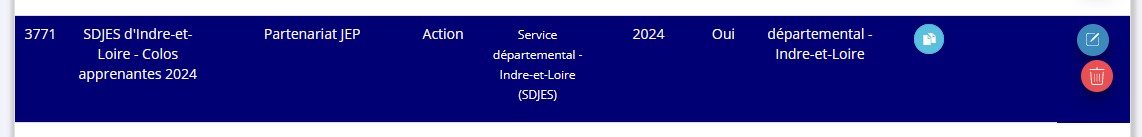 Pour les porteurs de projets sollicitant un financement supérieur à 23 000 euros, une convention complémentaire devra être établie avec le SDJES.Fait à ____________________________                    Le _____________________SignatureAVIS DU SDJES Nom de la collectivité ou de l’associationAdresseDépartementOUINONStructure uniquement prescriptrice (repère et oriente les mineurs)Structure à la fois prescriptrice et organisatrice de séjoursSi le prescripteur est une association, nom des collectivités partenaires :Quelles sont les modalités de partenariat et de communication entre les collectivités et l’association, le cas échéant ? Pour les collectivitésOUINONUn PEdT ou un Plan mercredi a -t-il été signé ?Si oui, la collectivité envisage-t-elle d’intégrer les colos apprenantes dans ce cadre ?Elu en charge de la demandeElu en charge de la demandeNOM et PrénomFonctionTéléphoneMailCorrespondant en charge de la demandeCorrespondant en charge de la demandeNOM et PrénomFonctionTéléphoneMailNom du séjourLieu du séjourDépartementN° du local dans TAMDates du séjourDu                                        au Nombre de nuitéesNombre de mineurs éligibles à l’aide colos ANombre de mineurs non éligibles à l’aide colos ADont nombre de fillesDont nombre de fillesDont nombre de garçonsDont nombre de garçonsDont 3-5 ansDont 3-5 ansDont 6-12 ansDont 6-12 ansDont 13-17 ansDont 13-17 ansPublics prioritairesNe comptabiliser qu’un mineur par catégorieJustificatifs à apporter pour chaque mineurNombreEnfants/jeunes en situation de handicap Enfants/jeunes bénéficiaires de l’aide sociale à l’enfance (ASE) Quartiers prioritaires de la politique de la ville dont le QF est inférieur à 1500Zones revitalisation rurale dont le QF est inférieur à 1500Enfants issus de familles dont le quotient familial de la CAF est compris entre 0 et 1500Actions de communication et de promotion du dispositif « colos apprenantes » auprès des famillesModalités d’identification des mineurs prioritaires (lien avec l’Education nationale, appui sur les équipes des Cités éducatives et/ou des programmes de réussite éducative…)Les mesures spécifiques pour accompagner les familles (y compris non éligibles à l’aide Colos apprenantes)Actions envisagées sur la phase de restitution et de retours d’expériences des mineursListe des partenaires impliqués, et modalités d’implication :Participation de la collectivité (identification des mineurs et cofinancement)Poste de dépenses :Coût totalDont part de financement collectivité envisagéeCoûts séjour par mineur :Nombre de mineurs éligibles :Coûts séjour par mineur :Nombre de mineurs éligibles :Coûts séjour par mineur :Nombre de mineurs éligibles :Budget demandé dans le cadre des colos apprenantesJustifier en quelques lignes en quoi le dispositif Colos apprenantes participa à l’action éducative dans votre collectivités (projet éducatif, PEDT, Plan Mercredi, politiques sociales etc.)Autres éléments que vous souhaitez valoriser ou développer :FAVORABLEDEFAVORABLERESERVE